Муниципальное дошкольное образовательное учреждение«Детский сад «Тополёк»Интегрированное НОД для детей средней группы «Непоседы».На тему: «На грядке вырос удалец…».Воспитатель: Балбышева Н.В. Музыкальный руководитель: Кокорина Г.А.г. Мышкин 2017г.Интегрированное НОД для детей средней группы «Непоседы». На тему: «На грядке вырос удалец…».18 октября 2017гВоспитатель: Балбышева Н.В. Музыкальный руководитель: Кокорина Г.А.Описание: занятие ориентировано для детей средней группы, включает элементы лепки и музыки. Занятие соответствует ФГОС.Возрастная группа: средняя группа, дети 4-5 лет.Программное содержание: Закреплять знания детей об овощах. Учить находить огурец среди других овощей, определять его по форме, цвету, размеру. Дать новые знания (огурец растет на плети; внутри огурца семена). Учить детей образовывать новые слова: огурец- огуречик – огурчик. Закреплять умение раскатывать пластилин между ладонями круговыми движениями вверх – вниз, сглаживать концы столбиков, придавая форму огурца. Упражнять в произношении звуков в потешке «Огуречик». Закреплять понятие «один – много». Учить различать настроение музыки. Расширять словарный запас определениями, характеризующими настроение музыки (жалобное, печальное, унылое). Закреплять умение детей бегать легко, стремительно, не сталкиваясь друг с другом, слышать окончание музыки и заканчивать движение вместе с ее окончанием.Музыкальный ряд: Пьеса «Осенняя песнь» П. И. Чайковский. Песня «Семейство огурцов» (муз. Народная, сл. А. Усачева.) Игра со словом «Огуречик», «Солнышко» (русские народные потешки).Зрительный ряд:Выставка овощей: Консервированные огурцы в банках. Свежие огурцы разных размеров. Книжные иллюстрации с изображением огурцов. Грядка с огуречной плетью (бутафорская).Материал и оборудование: Столы, пластилин, доски для раскатывания пластилина, салфетки.Предварительная работа: Разучивание песни «Семейство огурцов».Ход занятия:Дети вместе с воспитателем заходят в зал.Воспитатель: (обращает внимание детей на корзину накрытую салфеткой).Что находится в этой корзине, вы узнаете, если отгадаете загадку.На грядке вырос удалец, Зеленый, длинный…… (огурец). 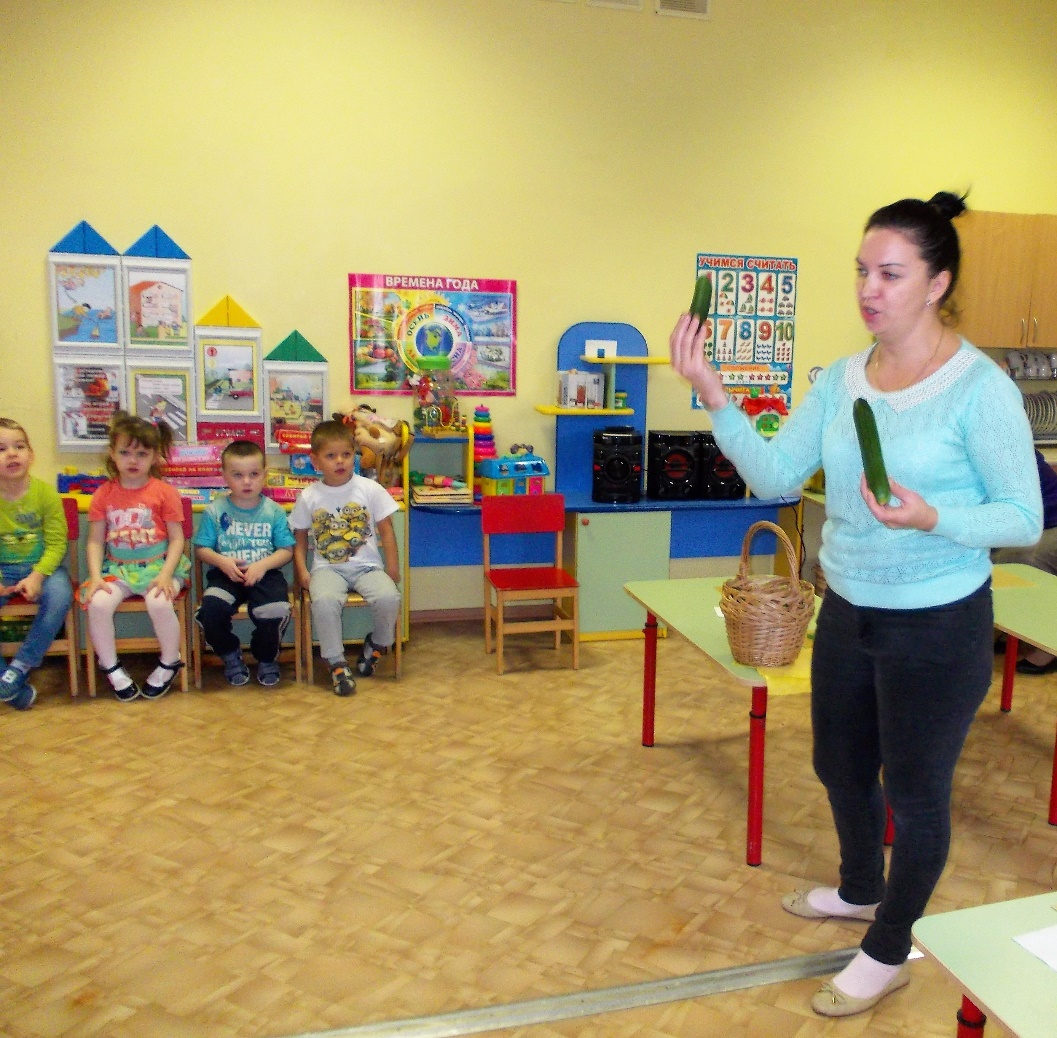  Правильно! (Убирает салфетку, дети рассматривают огурцы в корзине. В свободной беседе выясняют, какого цвета огурец, какой величины, свежие ли они). Воспитатель: Огурцы - это фрукты или овощи? (овощи). А где растут огурцы? (дети отвечают, воспитатель дополняет ответы детей). Огурцы растут в огороде, на грядке. Ранней весной в рыхлую влажную землю люди сажают огуречное семечко - вот такое (показывает). Через некоторое время из него появляется маленький росточек. Тянется, тянется этот росточек, вьется по земле змейкой, плетется по забору, по колышкам (показывает муляж грядки). А вскоре на этой уже сильной, длинной, огуречной плети появляются желтые цветочки – из них то и завязываются маленькие огурчики. Но долго огурцы не могут быть свежими и хрустящими: к сожалению, они вянут и портятся. Люди придумали способ, как сохранить огурцы надолго: их можно солить, мариновать, консервировать и кушать в таком виде зимой, когда нет свежих огурцов. Воспитатель подводит детей к выставке заготовок, дети рассматривают их. Воспитатель проводит работу по словообразованию: предлагает детям сказать, как называется большой огурец (огурец), как маленький (огурчик, огуречик).Музыкальный руководитель: Я хочу рассказать вам историю об огурчиках. А поможет мне музыка. Присаживайтесь на ковер и слушайте. (ведет повествование на фоне звучание пьесы «Осенняя песнь» П. И. Чайковский. 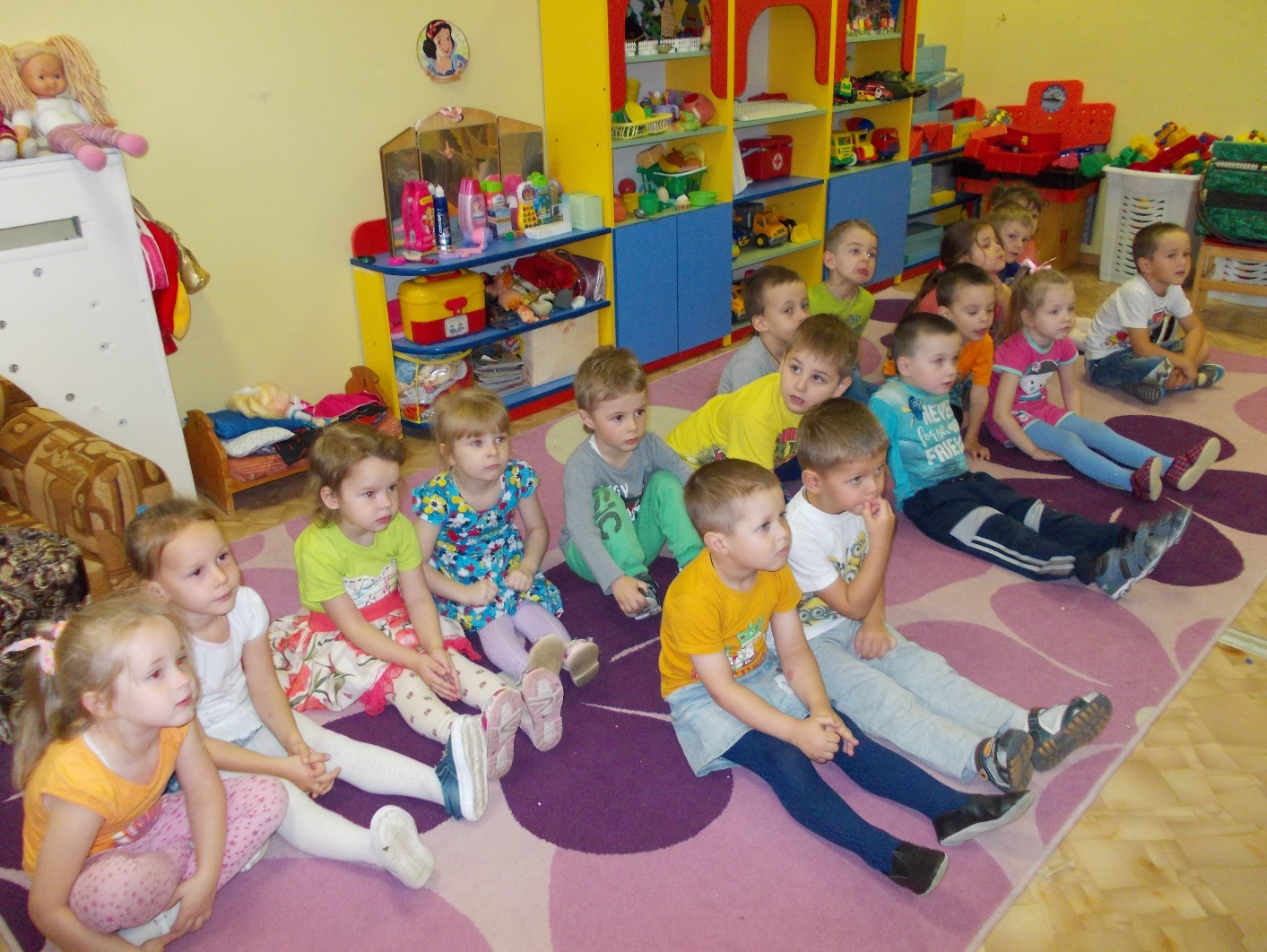 Жили – были во дворе на большой грядке маленькие огурчики. На ночь они прятались под листочки, засыпали и начинали расти. (Маленькие детки тоже во сне очень хорошо растут.) А утром огурчики выглядывали из – под-листочков, но солнышко не увидели – был пасмурный день. На второй день тучи заволокли небо, на третий день тоже шел дождь. Заскучали, загрустили огурцы. Давайте им поможем, позовём солнышко!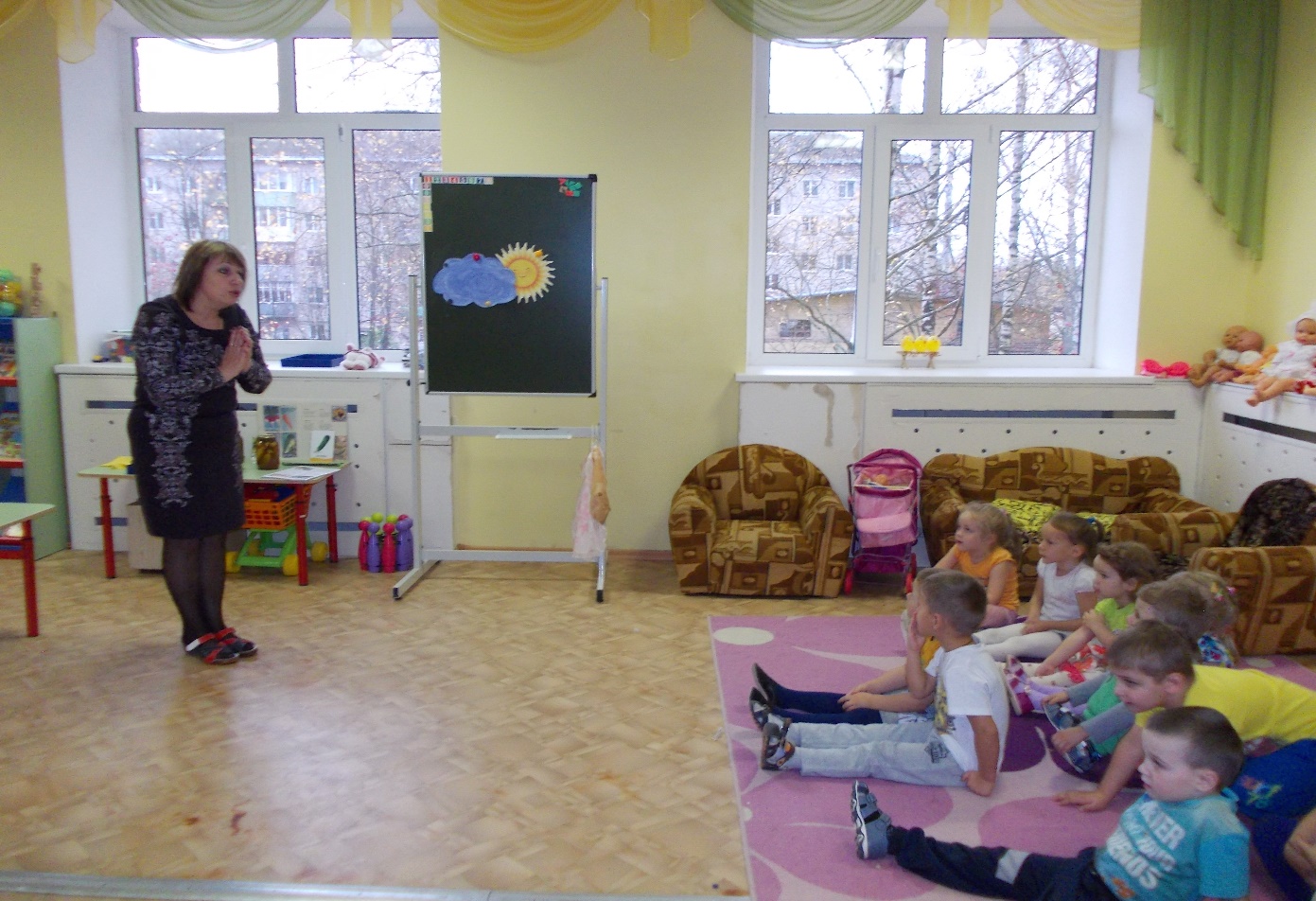 Дети: вместе со взрослыми проговаривают русскую народную закличку  «Солнышко». Солнышко, солнышко,Выгляни в оконышко,Там твои детки,Все малолетки,Без тебя скучают, Тебя поджидают.Музыкальный руководитель: Вот мы и позвали солнышко!Выглянули огурчики, обрадовались, потянулись. Проводится игра со словом «Огуречик» 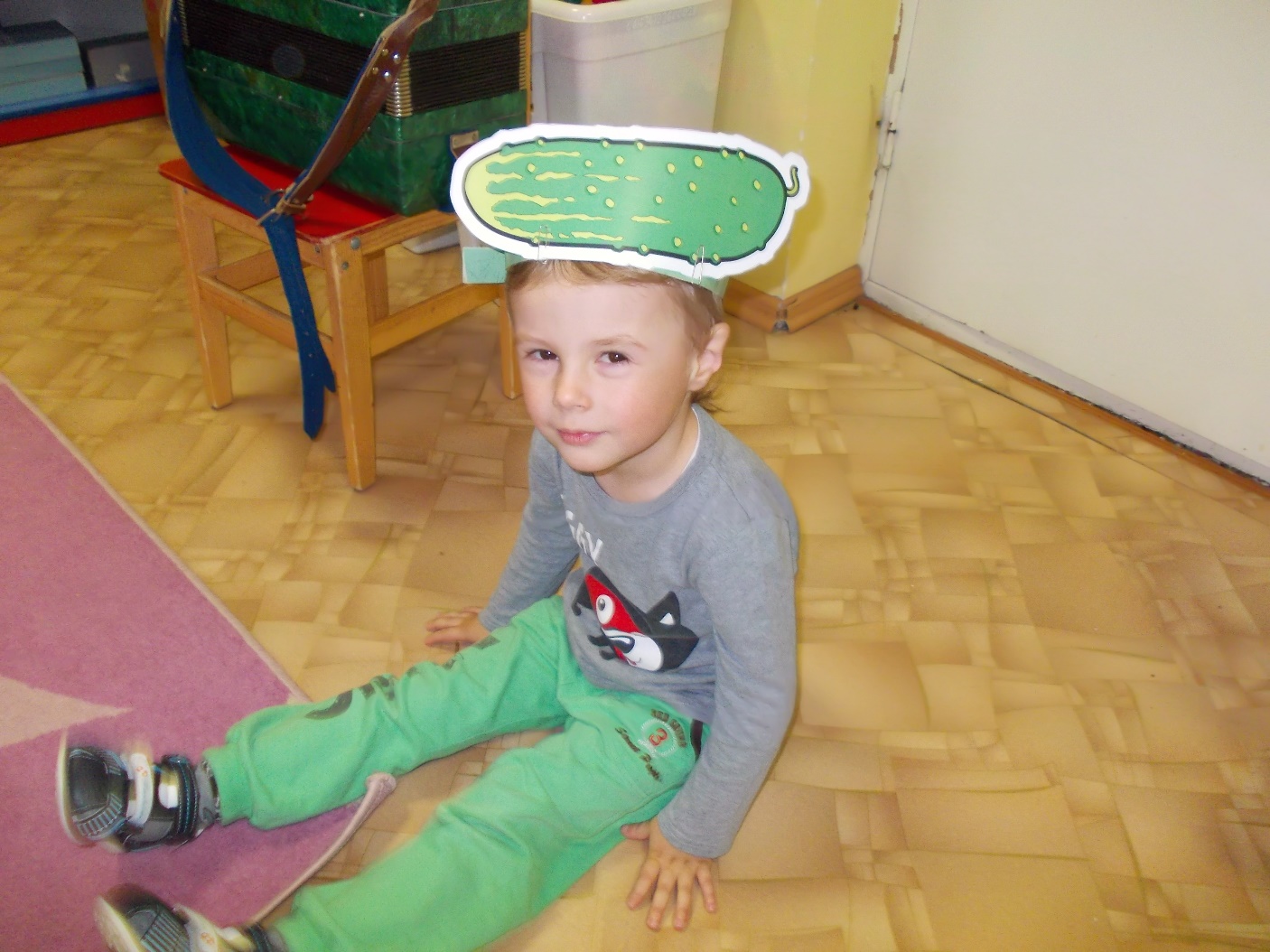 Выбирается ребенок, который будет «огурчиком». Музыкальный руководитель декламирует стихотворение (дети с воспитателем осторожным шагом, ритмично идут к огурчику) Огуречик, огуречик,Не ходи на тот конечик!Там мышка живет,Тебе хвостик оторвет!».Дети убегают – огурчик пытается их поймать.Игра проводится 2 -3 раза.. 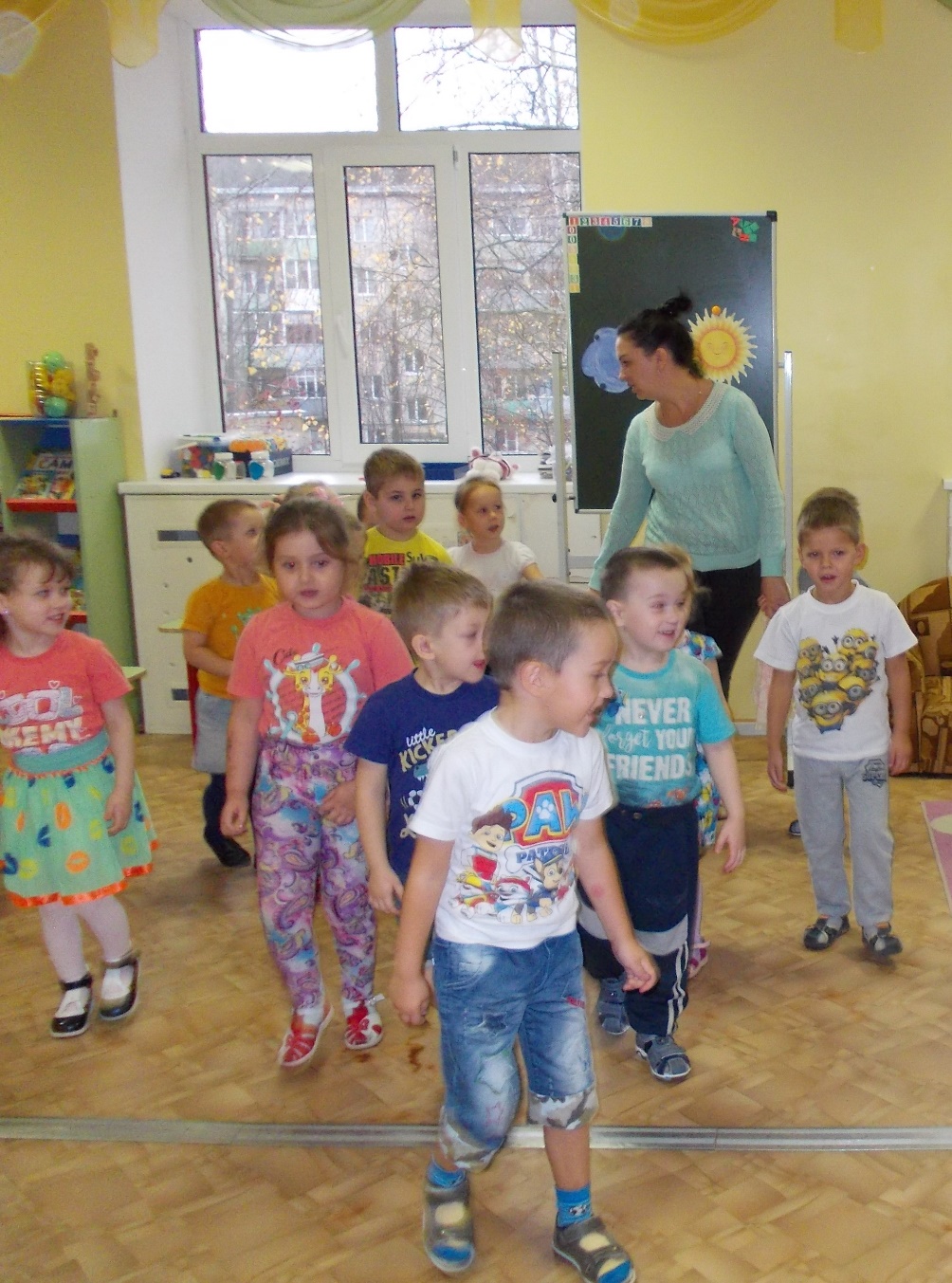 Музыкальный руководитель: Понравилась вам история? (дети отвечают). Воспитатель: Хотите, чтобы каждый из вас вылепил огурчик? Посмотрите, у нас уже всё готово к лепке на столах. Что вы видите? (доски, пластилин, салфетки). Подготовимся к работе: Закатываем рукава и внимательно проследим за тем, как я буду лепить огурчик. Сначала разомну пластилин - вот так. Скатаю его в шар круговыми движениями ладоней. Покажите, как я делаю. (Дети повторяют без пластилина) Раскатаем шар в колбаску движениями ладошек вверх- вниз. (Дети повторяют) Сгладим, округлим края колбаски пальцем – вот так. Ах, какой красивый получился у меня огурец! Ну, а теперь приступайте к работе!Воспитатель уточняет последовательность действий, оказывает индивидуальную помощь. 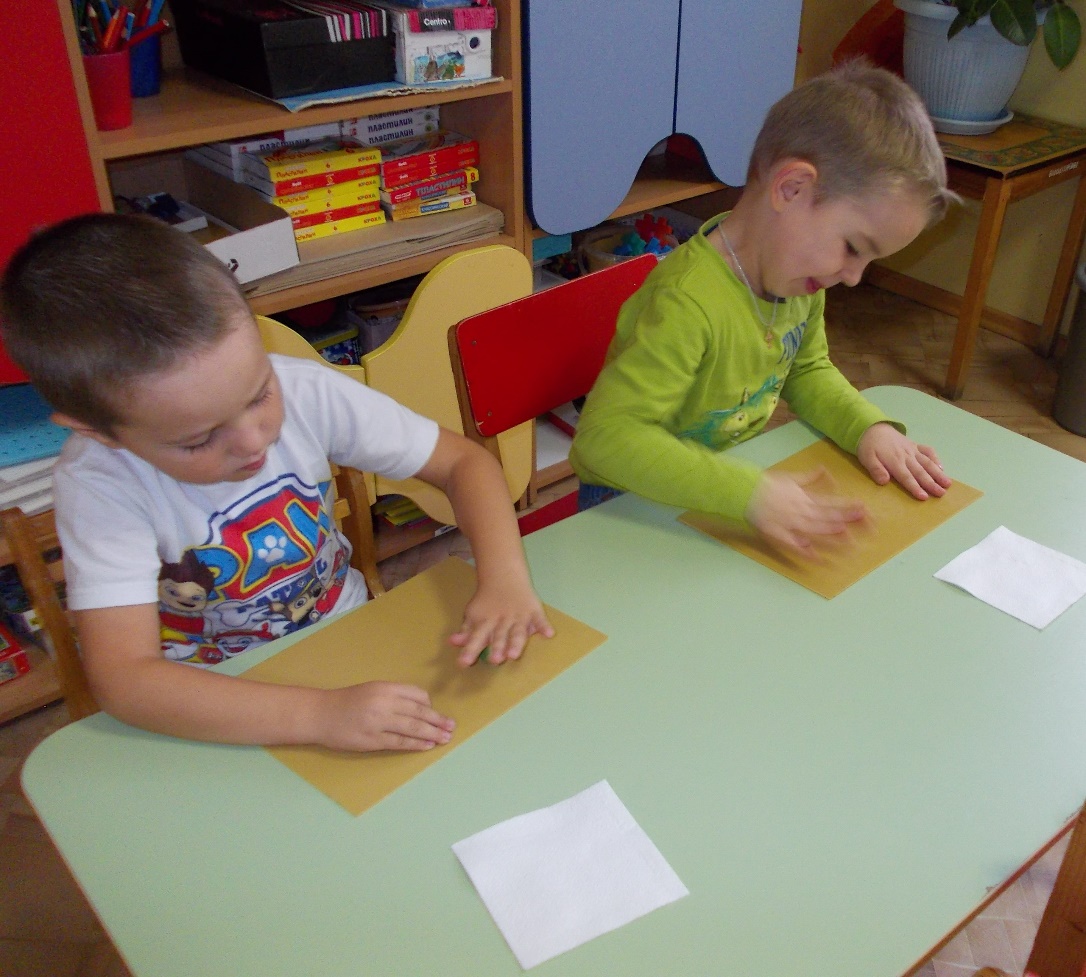 Воспитатель: Сколько я слепила огурцов? (один). Сколько слепил каждый из вас? (По одному). А вместе мы слепили сколько? (Много огурцов). Отнесём огурцы туда, где они должны расти? Куда? (На грядку). Правильно. А я помогу вам присоединить ваши огурцы к плети.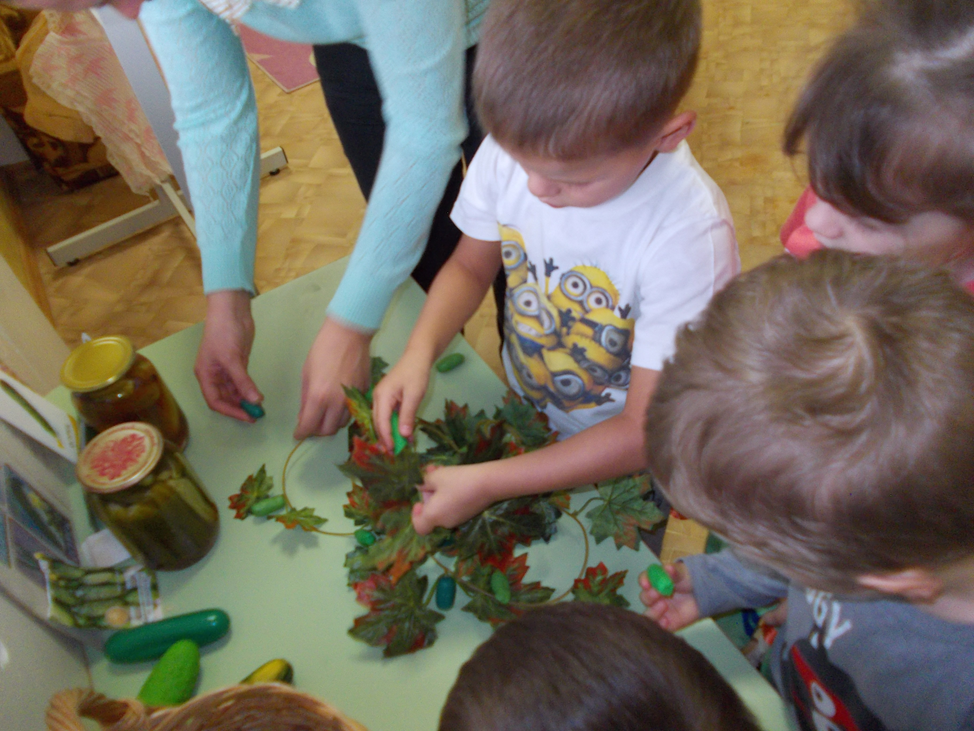 Музыкальный руководитель: предлагает детям исполнить песню про семейство огурцов. Исполняется с сопровождением песня «Семейство огурцов».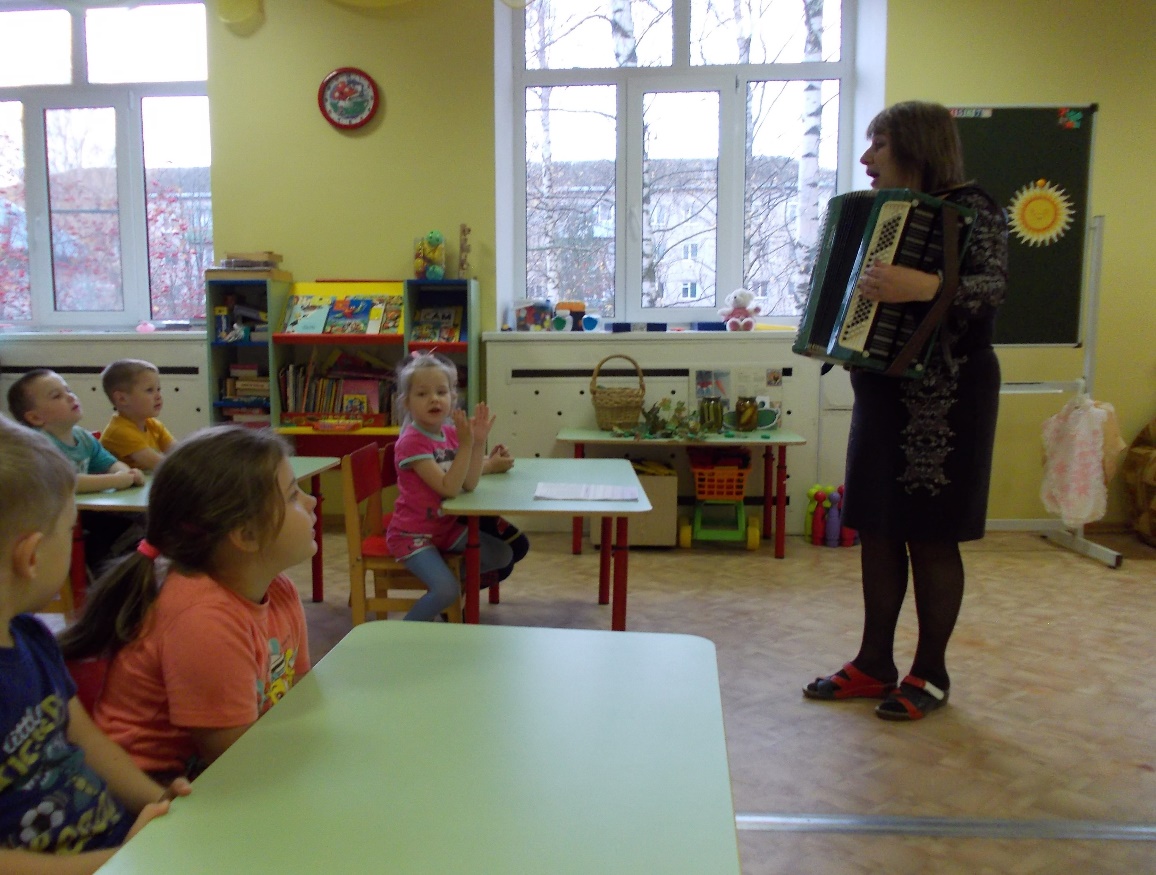 Воспитатель: Скажите, дети, а можно есть наши огурцы? (Нет, они не настоящие). Тогда давайте подарим их нашему зайчику! Мы недавно лепили и дарили ему морковку, а теперь огурчики.Воспитатель вместе с детьми сажает игрушечного зайца у грядки.Дети прощаются с зайцем и уходят.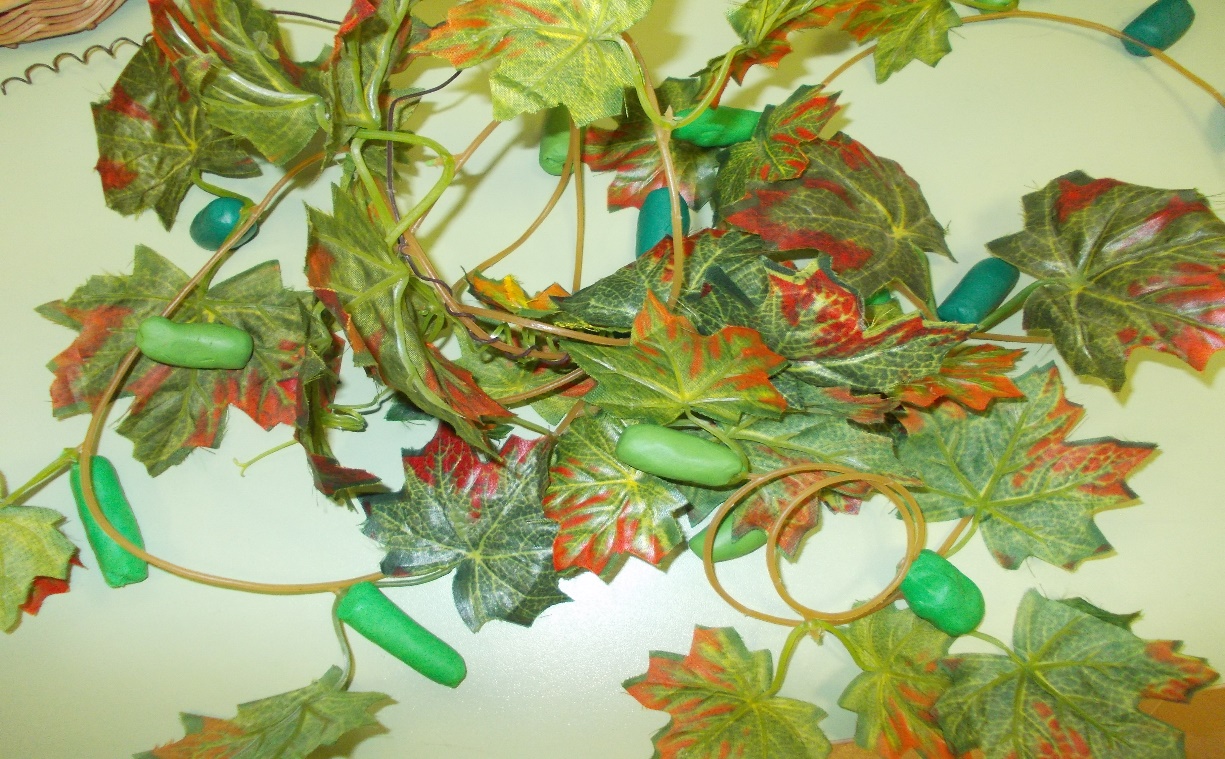 